PATT MEETING AGENDA		 		 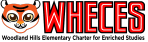 12/13 @ 7:00pm​| ​Location:​ Zoom Out of respect for everyone’s time, we request that you hold all questions until the end of the meeting so we can get through the agenda in the allotted time. Please see “details” on the bottom to learn how to get items added to a future agenda.Welcome! - Gillian & Amy	Sign in hereBoard IntroductionsUTLA & Governance Report - Mr. WrightPrincipal’s Report - Mrs. DesiderioRestaurant Nights - GillianAnarbagh Restaurant TOMORROW 12/14 - lunch 11-2:45 and dinner 5-10pmTreasurer Update - Tanya & Angela (Amy)Things to keep in mind:We fundraise For the following school year, so the money we make this year will fund projects and positions for next year. We pay most big expenses up front over the summer and the goal is to have a cushion.For 5th grade income and expenses, total income projected is 35k vs 31K in expenses. As a reminder, if there is any shortfall in fundraising for 5th grade, general PATT will cover those expenses so it is important to show these figures on our general budget. We are projecting a positive net income of almost 80K, that does not mean that will be the case just what we budget for. As an example we are about 20K short on HERO projections and then we can have a large expense come up that will eat away at the net profit. We might not do any of the events or they may cost more or bring in less, etc etc As a reminder, we do not function as a regular business where each month we can project a certain income that relates to expenses in that month since majority of our income comes in the first four months and then we spend quite a bit in the second semester, hence the YTD view vs a monthly as that will not make sense.HERO Fund - JanetteWe need 100% participation! The first class to reach 100% participation will get a pizza party and gift certificate to Cup & Cone (grades Tk-2 and 3-5). Help us reach our goal of $150k!Check your email for a link to the donation form sent by room parents.Go to https://www.mypatt.org/hero-campaign to donate and to see donation levels and reward info!HERO shirts are different from Spirit Wear and are encouraged to be worn every Friday for “HERO Fridays”5th Grade Team - Danielle, Marci, TracyWe are still collecting donations if you haven’t made them for 5th grade.  Any amount is helpful as we move towards planning final 5th grade culmination activitiesWe are working on fifth grade tshirts and hope to have them early in the new yearThank you to our co-VP Erin for chairing the Winter Show decorating committee! Need volunteers after school on Wednesday, before school on Thursday, and after school on Thursday. Effortless Fundraising - KimNeed a few volunteers! Contact me via whesboxtops@gmail.com AmazonSmile: Attention Amazon/Holiday Shoppers!Set it and forget it as long as you buy from AmazonSmile website!Boxtops for EducationLOTS of opportunities to earn Bonus Boxtops: Refer-a-Friend, Buy 4, Earn 4Be sure to get those scans in! Download the Box Tops app with referral Code: MKVK0S8D, sign up to “Give Credit” to your teacher in the app and put your child’s name in the “Notes” at the bottom of the Leaderboard List, and scan those receipts within 14 days!Ameci Cares About Our Schools Fall Competition: Now – December 5Order pizza from Ameci, cut out the “Ameci Cares about our Schools” cutout on the pizza box, put the teacher's name on the back, and send it to the office on or before December 5.Class with the most cutouts wins a prize (to be determined). The more cutouts, the bigger the prize!Ralph’s Community Contribution ProgramSign in or create your Ralph’s Digital account.Click on "Kroger Community Rewards” at https://www.ralphs.com/i/community/community-contribution-program. Choose “Parents and Teachers Together WHECES" as your organization or use our school's NPO number: QS058.Coming up in 2023Beautification project on the hillside in front of school will begin over winter break! Plant dedications coming Earth Day 2023.Looking for a presenter for an assembly for Mental Health Month in January! Read a thon - Month of February - Thank you Sharon for chairing this again!Scholastic Book Fair - hopefully the first week of February - Thank you Melinda for chairing this!Glow Dance - first or second weekend of March - Thank you Lisa and Clara for chairing this!Fund Photos again? April or May? Or stick to Fall only?Gala - need a chair for this!! Closing Comments/QuestionsNext Meeting	1/26/22 at 7pm, zoomFor any questions or topics you wish to discuss/address at a future PATT Board meeting, please send your requests to PATTofWHECES@gmail.com. Email must be received eight (8) days prior to a scheduled PATT Board meeting for it to appear as an item on the Agenda. Please reference “PATT Meeting Suggestion Topic” in the subject line of your email.MEETING NOTES: Room Parents:Remind room parents to send out reminder for PATT meeting including Zoom info on day of meetingRemind room parents that at least 1 needs to be at each PATT meeting in order to relay information to the class (maybe this should be part of the”job description” at the beginning of the yearMental Health Awareness Month:Free presentation during the school day during January (9th)Additional option (akin to 4yrs ago) - PATT paid for it then, and school may need PATT resourcesTBD on options for Book Fair:February - to coincide with read-a-thonSet meeting with Mrs. Desidario to review planSpring Fund Photos:Link to an event - link to culmination at the EOY Do on campus - in front of murals Cyclorama inside to have posed picture option w/ lighting Gala:Understand the idea/goal- what are we achieving?  Fundraiser? Night Out? Community Builder? Ballroom vs. low keyGala chair can lead the chargeCommunity Building is the goal - opportunity to honor people / teachers Sagebrush is a great option - $30/head apps no drinks Meeting called by WHECES PATTType of meeting December PATT MeetingBoardGillian Brown, Amy Carter (Co-Presidents); Noelle Lovewell, Erin Foster (Co-Vice Presidents), Tatyana Bolotina (Treasurer- AP), Angela Saborio (Treasurer- AR), Stephanie Graham (Secretary), Principal Christina Desiderio, Bruce Wright (UTLA Rep.)